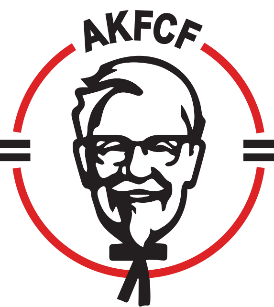 2021 Fall Regional meetingsNortheast Region Board meeting September 20-23 – Springfield, MASuper Regional September 27-30 Hyatt Regency Tamaya – Albuquerque, NMSoutheastern Region Fall meeting – October 17-20 Charlotte, NC. NW/SC virtual fall meeting – October 26-272022 Spring Regional meetingsNW/SW Spring RGM meeting – April 11-13 Vegas SoCal Spring meeting – May 17th Northeast Spring RGM meeting – May 9-12 Caesar’s Atlantic City, NJAKFCF 2022 Spring Meeting May 24 – 26, 2022 Marriott River Center, San Antonio, TXRGM Connect Meeting June 13 – 14, 2022 Virtual – Tentative! 2022 Fall Regional meetingsAKFCF 2022 Fall Board Meeting -  TBDSC/NW Fall meeting – October 22-28 HawaiiSuper Regional – Tradewinds - October 9-14 St. Pete Beach, FL. Southeastern Fall meeting – Oct 16-19 Hyatt Nashville, TN Northeast Fall Board meeting -  September 19 – 22, 2022 -  TBD2023 Spring Regional meetingsNortheast Spring RGM meeting – May 14-17 – Turning Stone - Verona, NY 2023 Fall Regional meetingsSC/NW – Sept.Super Regional – Southeast Fall meeting – Northeast Fall Board meeting - AKFCF Annual Conventions2022 March 7-10 Gaylord Palms, Orlando, FL.2023 Feb. 26 – Mar. 1 The JW Marriott, Austin, TX2024 March 19 – 22 ARIA Las Vegas, NV (Contract Pending)2025 January 26 – 29 The Gaylord Opryland Resort Nashville, TN2026 February 23 – 26 The Gaylord National Resort Washington, DC